Обработка должна быть в виде расширения (1с на поддержке) в коде нужны комментарии (чтобы смог разобраться самый непутевый программист).1С:Предприятие 8.3 (8.3.22.1750)Управление торговлей, редакция 11 (11.5.11.86)клиент серверный режим работыЯ предоставлю исполнителю Виртуальную Машину в ней будет файловая 1с с моей конфигурацией Задача доработать штатный интерфейс кассираДобавляем столбцыКодостатокВ путиВ резервеДобавляем отображение картинки 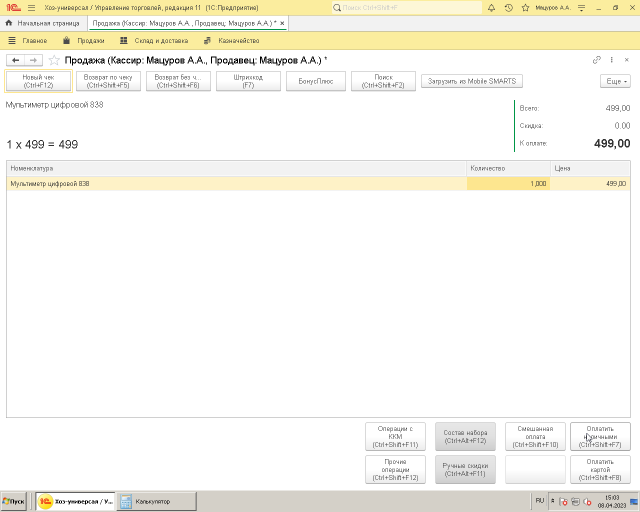 Должно получится так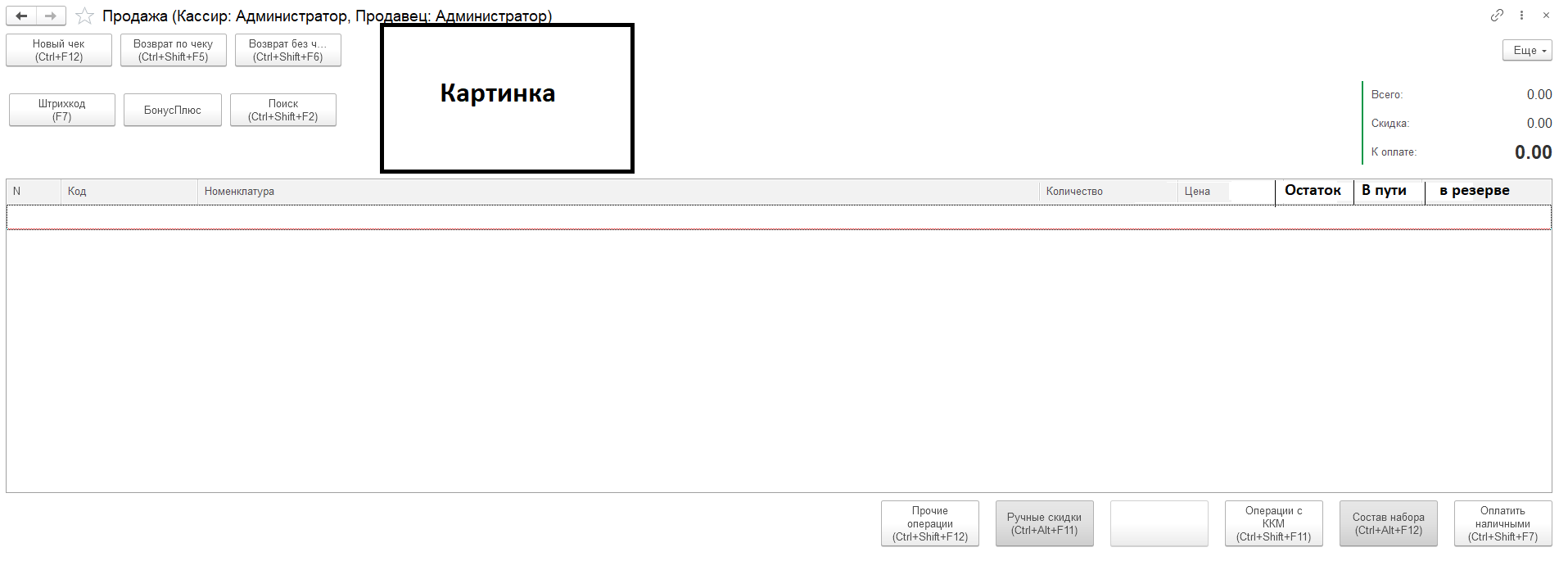 Кнопки Которые сверху делаем в 2 ряда 8 кнопок  (на изображение не все сделал)Кнопки снизу ставим в 1 ряд выделена строка номенклатуры подгружается картинка из карточки номенклатуры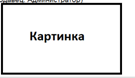 По картинке есть сомнения : боюсь что 1с будет тупить  , по этому оставить возможность отключить ее .Все доп. Поля   должны включаться и выключаться в Настройках формы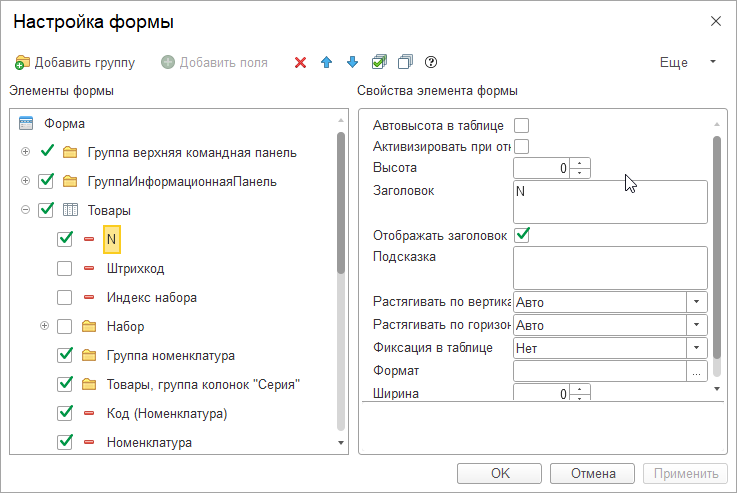 По завершению Работы Нужно внедрить расширение в мою Клиент серверную версию